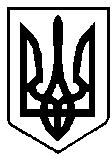 УКРАЇНАРІВНЕНСЬКА ОБЛАСТЬм. ВАРАШР О З П О Р Я Д Ж Е Н Н Яміського голови16   червня   2022 року			                                    № 111-Род-22-1100Про нагородження грамотою виконавчого                                                              комітету міської ради та грошовою винагородою          За сумлінну працю, високий професіоналізм, добросовісне виконання посадових обов’язків та з нагоди Дня медичного працівника, відповідно до Положення про Грамоту виконавчого комітету Вараської міської ради, затвердженого рішенням Вараської міської ради 19.10.2018 №1169, рішення Вараської міської ради від 15.12.2020 № 35 «Про затвердження міської програми з відзначення до державних, професійних та місцевих свят, ювілейних дат, заохочення за заслуги перед Вараською міською територіальною громадою на 2021-2025 роки»,  зі змінами, протоколу засідання комісії з питань нагородження виконавчого комітету Вараської міської ради від 16.06.2022 №1100-ПТ-8/0/40-22-22, враховуючи лист комунального некомерційного підприємства Вараської міської ради «Вараський центр первинної медичної допомоги» від 10.06.2022 №338/05-12/2022, лист                                                                        комунального некомерційного підприємства  Вараської міської ради «Вараська багатопрофільна лікарня», від 15.06.2022 №1121, керуючись пунктом                                                                     20 частини четвертої статті 42 Закону України «Про місцеве самоврядування в Україні»:	              1. Нагородити працівників комунального некомерційного підприємства Вараської міської ради «Вараський центр первинної медичної допомоги» грамотою виконавчого комітету Вараської міської ради та грошовою винагородою в розмірі 500,00 (п’ятсот) гривень кожного:	Кіндратюк Любов Іванівну – лікаря загальної практики-сімейного лікаря 	Козодой Світлану Василівну – лікаря-педіатра	 	Макарчук Надію Хомівну – молодшу медичну сестру (санітарку-прибиральницю)	Натину Ніну Іванівну – сестру медичну	Овечко Віру Володимирівну – молодшу медичну сестру (санітарку-прибиральницю)	Радченко Валентину Володимирівну – сестру медичну2	2. Нагородити працівників комунального некомерційного підприємства Вараської міської ради «Вараська багатопрофільна лікарня» грамотою виконавчого комітету Вараської міської ради та грошовою винагородою в розмірі 500,00 (п’ятсот) гривень кожного:	Басюк Надію Сергіївну – сестру медичну кабінету інфекційних захворювань поліклініки	Богданову Надію Степанівну – сестру медичну старшу травматологічного відділення	Воляніну Марину Петрівну – лікаря-акушер-гінеколога акушерсько-гінекологічного відділення	Дацьку Юлію Володимирівну – фельдшера кабінету фельдшера транспортного цеху здоровпункту ВП «Рівненська АЕС»	Зюзя Миколу Павловича – лікаря-невропатолога неврологічного кабінету поліклініки	Міщук Ольгу Юріївну – завідувача відділення (лікаря-невропатолога) неврологічного відділенняСидорчик Вікторію Володимирівну – сестру медичну терапевтичного кабінету поліклініки	Тосенко Інну Степанівну – молодшу медичну сестру (операційну) операційного відділення.	3. Відділу бухгалтерського обліку та звітності виконавчого комітету міської ради провести відповідні розрахунки в межах вимог чинного бюджетного законодавства згідно з пунктами 1, 2 цього розпорядження.	4. Контроль за виконанням розпорядження залишаю за собою.Міський голова                                                                  Олександр МЕНЗУЛ